Myšlenkové mapy - prostředek pro efektivní plánování kurzů a dalších školních aktivitVítězslav PruknerCíl opory: seznámit posluchače s tématem Myšlenkové mapy a jejich využitím při efektivním plánování projektů, kurzů a dalších periodicky se opakujících školních aktivit.     Při větším projektu vždy existuje větší množství aspektů, dílčích cílů a úkolů. Je třeba postihnout všechny souvislosti a vazby. V hlavě je jasně máme a jsme si jich vědomi. Ve fázi sepisování projektu a jeho modelování do finální podoby se však často na něco zapomene nebo se nějaký aspekt podcení. Zpravidla ten nejmenší, který ovšem způsobí největší škody. Murphyho zákony jsou neúprosné. Díky myšlenkovým mapám si můžeme jednoznačně všechny potřebné informace a aspekty zaznamenat a mít je včas kdykoliv na zřeteli. Příkladem by mohly být v současné době Evropské projekty a jejich poměrně složitá a náročná administrativa. Kvalitní, promyšlený projekt dojede nebo alespoň ztrácí body na zbytečných nepozornostech a opomenutích.      Myšlenkové mapy mají ve školní praxi své opodstatnění ve fázi realizace různých projektů nebo při přípravě různých periodických akcí. Pomáhají, zrovna tak jako u plánování,  utřídit, zorientovat a upravit priority jednotlivých fází a dílů projektu či akce. Můžete tak přesně vědět, ve které fázi projekt zrovna je, s čím souvisí, co jej může ovlivnit, kdo za to odpovídá a další aspekty.      Myšlenkové mapy fungují na principu propojení pravé a levé mozkové hemisféry, přičemž levá hemisféra uvažuje logicky a dominuje zde řízení a plánování, zatímco pravá hemisféra představuje tvůrčí část mozku, kde se tvoří naše sny a emoce. Levou hemisféru využívá většina lidí ve stavu vědomí jako hlavní část, avšak ke komplexnímu řešení problému je třeba využít i té pravé, jelikož jedině jejich propojením dokáže uživatel probudit svůj tvůrčí potenciál, spojit ho se znalostí exaktních dat a přijít tak na nové originální řešení. Myšlenková mapa toto propojení umožňuje díky kombinaci verbální části a části obrazové. Graficky znázorňuje strukturovaná data (klíčová slova). V jejím středu je zaznamenána hlavní představa (téma), z níž vybíhají větve, které se dále člení na dílčí podskupiny (větve druhé, třetí, atd. úrovně), a tak se tato struktura rozrůstá do všech stran okolo ústřední představy. Pomocí čar a šipek lze naznačit vzájemné vztahy mezi jednotlivými myšlenkami a určit tak jejich místo a postavení v mapě. Při její tvorbě se také využívá symbolů, značek, obrázků, barev a dalších způsobů zvýraznění vztahu či jednotlivých témat, které uživateli pomáhají si ujasnit jejich důležitost a prioritu.     Největší přínos myšlenkových map je především v jejich komplexním zobrazení informací uspořádaných do hierarchie, které uživateli umožňuje soustředit se jak na určitý předmět (jednotlivou představu, myšlenku), tak na strukturu jako celek (soubor všech představ), tedy usnadní mu utřídit si myšlenky a jejich vzájemné vztahy a připraví tak půdu pro vyvozování mnohdy nečekaných závěrů. Kromě již zmíněného strukturovaného psaní poznámek (např. při brainstormingu) bývají totiž mentální mapy často využívány jako nástroj při analýze a řešení problémů nebo pomůcka při studiu, efektivním plánování či řešení osobních záležitostí.     Na začátku sedmdesátých let provedl nositel Nobelovy ceny Roger Sperry výzkum vedoucí k novému náhledu na funkce levé a pravé části mozku. Levá část  - je především zodpovědná za logiku, řeč, detaily, matematické uvažování. Pravá část - má co dělat s rytmem, barvami, prostorovými vztahy, představivostí, kreativitou a syntézou. Při organizování sebe sama budeme efektivní, budeme-li využívat obě části mozku, jak logiku levé části, tak kreativitu pravé části.     Autorem pojmu mentální mapa je Tony Buzan. Podle něj se jedná o nástroj, který umožňuje lidskému mozku zapojit při zpracování informací obě mozkové hemisféry zároveň a podporuje asociativní uvažování. To má výrazně pozitivní vliv na to, jak si informace a znalosti zapamatujeme, znovu vybavíme nebo tvoříme nové. Pojmy mentální a myšlenková mapa jsou v tomto modulu rovnocenné.Velkou výhodou myšlenkových map je:myslet v asociacích, kreativně a originálněplánovat a strategicky rozhodovatpracovat s časem a dílčími úkolyefektivně vyjednávat a prezentovat své nápady a projektydokončovat včasPokud se učíme běžným způsobem, u kterého si látku pouze čteme, je zapojena převážně levá hemisféra. Avšak při použití obrázků a různých barev dojde k výrazně větší aktivaci i pravé hemisféry. A při větší aktivaci obou hemisfér dochází k většímu probuzení kreativity, takže se nám začnou objevovat nové nápady a myšlenky, které by mohly zůstat skryty, pokud by byla zapojena převážně jen levá hemisféra.Sedm praktických zásad k využívání techniky "Mind Mapping": Začněte svou mapu nakreslením znázornění předmětu. Užívejte klíčových slov.Propojte klíčová slova čarami vycházejícími z centrální podstaty. Pište hůlkovým písmem. Pište jedno slovo ke každé čáře. Používejte barvy, obrázky, symboly a kódy.Připojujte volně, pak uspořádejte.Jak postupovat při tvorbě Myšlenkových map?počátek myšlenkové mapy je vždy ve středovém obrázku nebo nápisu, který zachycuje koncept, myšlenku nebo nápad (podstata myšlenkové mapy aneb hlavní cíl, ke kterému směřujeme)z hlavního tématu budou vycházet podtémata (subpodstata) formou zakřivených větví (zakřivené jsou z toho důvodu, aby docházelo k větší stimulaci pravé hemisféry). Ze subpodstaty vycházejí další menší větve…na ně navazují větve další úrovně, které tuto základní myšlenku doplňují a na ně další větve dle myšlenkového tokuna každou větev i větvičku napište pouze jedno slovo, zajišťuje se takto volný tok myšlenekdobrá volba je kreslit mapu po směru hodinových ručiček.do mapy se doporučuje kreslení různých obrázků, symbolů, vybarvování větví různými barvami….myšlenkové mapy mají být stručné a přehledné, proto se zde nepoužívají celé věty ale jen klíčová slova, stručná hesla nebo krátká slovní spojení.Všeobecná pravidla, která se doporučují, nemusíte vždy nutně dodržovat. Důležité je, aby mapa byla přehledná a sloužila dobře vám. Navíc díky přehlednosti myšlenkové mapy vidíme informace v širších souvislostech, nejen izolovaně, a díky tomu si více uvědomujeme jejich vzájemný vztah.10 významných doporučení pro praktickou tvorbu myšlenkových map:1. Urči hlavní myšlenku- jaký je obecný záměr mapy, na kterou se právě chystám? Je důležité uvědomit si, proč zrovna mapu kreslím. Ale rozhodně nepropadejte panice ve chvíli, kdy se tento záměr během tvorby změní – život je i o změnách.2. Zvol si správný nástroj- volba vhodného nástroje je pro mě základním stavebním kamenem budoucí myšlenky. Není-li však možnost výběru, pracuji s tím, co mám.3. Najdi si vhodné místo4. Využívej šablony5. Hlídej počty větví- jednou z hlavních předností mapování je přehled, rychlá orientace a s tím spojená jednoduchá asociace. Proto ve chvíli, kdy mapu zahltíme desítkami větví, snižujeme efektivitu přemýšlení prostřednictvím tohoto skvostného nástroje6. Spojuj a odkazuj- silnou zbraní pro zpětné analýzy a čtení map, stejně jako pro řešení aktuální situace, je spojení dvou různých větví přerušovanou čarou s šipkami. Tato spojení vznikají ve chvíli, kdy nám ve dvou různých částech mapy vznikne souvislost7. Inspiruj se8. Vracej se9. Body (úkoly), které vznikly na periferii obrázku, si rozděl na ty, které musíš připravit sám a ty, které můžeš delegovat. Označ si je barevně a připrav z nich seznam úkolů.Ukázka využití výše uvedených zásad při tvorbě jednoduché myšlenkové mapy na téma: V čem spočívá princip tvorby myšlenkové mapy?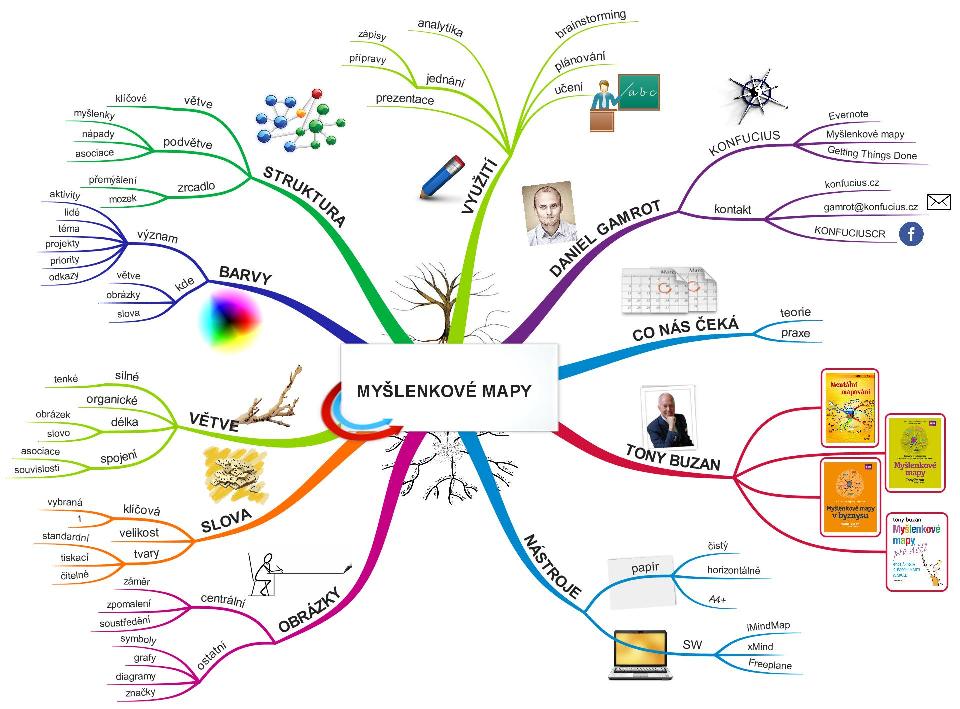 Výhody a nevýhody myšlenkových map oproti lineárním zápiskům:Myšlenkové mapyVýhodyDíky nim lépe učíme a více si pamatujeme (90% lidí vizuální paměť)Zachycují podrobnosti jako celek, tím umožní mozku vnímat danou problematiku komplexněŠetří čas, ať už se jedná o jejich vytváření nebo učeníOdraz myšleníInspirující - vytváření map mozek bavíNevýhodyV případě, že je potřeba do mapy vložit delší textVětšina lidí nerozumíNení vždy úplně snadné plně porozumět cizí mapěNelze všechna existující témata zobrazit hierarchickyJe potřeba větších papírů a kreslících potřebLineární zápiskyVýhodySnadno pochopitelné pro kohokoliJejich tvoření nevyžaduje velkou psychickou námahuNevýhody Ve velkém množství textu se ukrývají klíčová slova, což brání vzájemnému propojování. Jsou nudné, jedna stránka se podobá druhé. Nepřehlednost - zbytečně se jimi prodíráme, vracíme a ztrácíme se v nich.Kreativita a paměť zde dohromady nemají prostor.  Nemusí podporovat chuť k učení Využívají jen některé části mozku. Většinou je potřeba je doma znovu předělat v případě, že se mluvčí nechal vést volnými asociacemi, čímž v našem lineárním textu způsobil pořádný zmatekŠpatné vpisování dalších poznámekVýhoda učení pomocí myšlenkových map je, že pokud si mapu kreslíte, už se vlastně zároveň i učíte a navíc se u kreslení i odreagujete. Můžeme říct, že je to způsob učení nenásilnou formou, který v nás nevyvolává nechuť, která u někoho může vznikat při běžném učení.Další výhoda, pokud používáte mapu k učení, je, že po vytvoření mapy si ji můžete někam nalepit nebo položit na stůl a když kolem ní několikrát za den projdete, automaticky si zapamatujete, který obrázek je na kterém místě (tím pádem si informace mezi sebou tak snadno nezaměníte).Kreslení vlastních myšlenkových map versus využití elektronických map     Od vašich prvních mapovacích pokusů, kdy bude často potřeba guma a nezřídka i nový papír, se zřejmě postupně propracujete k elektronickým myšlenkovým mapám, které mají několik nesporných výhod:jsou graficky elegantní, i když máte hodně daleko do výtvarného talentuneškrtáte, nepřepisujete, prostě jen zmáčknete "delete“ a opravítemapy můžete exportovat do různých formátů a vkládat do prezentací či dokumentůzaujmete, což je nezanedbatelná přidaná hodnotaMyšlenkové mapy tedy můžete tvořit sami ručně nebo využijete programy pro tvorbu myšlenkových map (placené i bezplatné). Většina uživatelů myšlenkových map upřednostňuje spíše kreslení ručně než pomocí softwaru. Pokud kreslím mapu ručně, tak si ji lépe zapamatuji. Na druhou stranu, jasná výhoda programu je, že si do vašich map můžete vkládat i obrázky z internetu, takže mapy vypadají pěkně, i pokud zrovna nepatříte mezi výtvarně nadané jedince.Software pro tvorbu myšlenkových map     Softwarové nástroje pozměnily podobu myšlenkových map. V programech se nevyplatí používat Buzanovu zásadu „jedno slovo-jeden uzel mapy“, na druhou stranu se ale snažte u softwarových map vyvarovat sáhodlouhých vět či přímo odstavců. Mapa se od určitého množství stává velmi nepřehlednou. Jistě už vás také napadlo, že tvorba propracované myšlenkové mapy může být časově velmi náročná, zvláště když ji budete kreslit ručně, pastelkami, s obrázky. Pokud potřebujete vyřešit závažnější problém nebo naplánovat důležitou událost, pak strávíte s mapou klidně celé odpoledne, budete se k ní vracet a možná nezůstane jen u jedné. Na druhou stranu mapa vytvořená v mapovacím softwaru jako záznam pracovní porady může být hotová během 15 minut a následně se vám s kolegy bude velmi hodit, že je dostupná nepřetržitě všem a mohou do ní online zanášet aktuální změny.     Nástrojů pro tvorbu myšlenkových map jsou dnes již desítky, ne-li stovky – jednoduché i sofistikovanější, zcela zdarma i placené. Záleží jen na vašich požadavcích. Pokud se chcete vyhnout instalaci (desktop řešení) a dáváte přenosnost online aplikacím, rozhodně nebudete o nic ochuzeni. Online myšlenkové mapy tvořené v „cloudu“, tedy přímo ve vašem prohlížeči, mají naopak řadu významných plusů:k mapám máte přístup odkudkoliv a kdykoliv, stačí jen připojení k internetunemusíte nic složitě instalovat, ani aktualizovatmyšlenkové mapy můžeme sdílet s kolegy či kamarády prostřednictvím e-mailu či sociálních sítík tvorbě map můžete přizvat další uživatele a podniknout "interaktivní online brainstorming“můžete se stát součástí komunity a využívat šablony ostatních uživatelůJak vybrat tu správnou aplikaci?     Abyste vybrali tu správnou aplikaci přímo pro vás, existuje jen jedna rada: zkoušejte, zkoušejte, zkoušejte. Pokud vás mapování chytne a nebudou vám stačit základní funkce, je ve většině případů možné přejít na placenou verzi. Chybu rozhodně neuděláte, pokud začnete s následujícími aplikacemi:CoggleJednoduché, rychlé a bezplatné řešení. Mapy můžete sdílet i kolektivně editovat. Někdy trošku vázne aktualizace provedených změn, vynahradí vám to však zajímavý design. Export je možný do PDF či PNGMindomoPropracovaná online aplikace pro vytváření myšlenkových map i projektů. Bezplatná verze nabízí možnost vytvořit tři mapy a jeden projekt. Z pokročilejších funkcí se hodí vkládání videí, úkolů, poznámek či komentářů a široká nabídka šablon a layoutů.PoppletTato aplikace vám umožní v bezplatné verzi vytvořit až pět myšlenkových map a využívat všechny dostupné funkce. Mezi nimi například vkládání videí, obrázků, map či komentářů a možnost nahrát a spustit prezentaci myšlenkové mapy. Mapu si můžete vyexportovat do PDF, JPG či PNG a nasdílet třeba i na Facebook.Map MyselfVizuálně zajímavá online aplikace ve stylu iMindMap Tonyho Buzana. Vyžaduje instalaci doplňku Silverlight. V bezplatné verzi lze uložit pouze dvě myšlenkové mapy a exportovat je do JPG. Aplikace nabízí prezentaci map ve webovém prohlížeči.Bubbl.usJednoduchá online aplikace s možností exportu do JPG či PNG. V bezplatné verzi můžete uložit tři myšlenkové mapy a provést základní editaci písma a barev.SpicynodesTato aplikace umožňuje vytvořit interaktivní myšlenkové mapy, které si jednoduše vložíte na vaši webovou stránku, event. blog. V bezplatné verzi můžete vybírat z několika předpřipravených šablon, do map lze vkládat obrázky, videa i odkazy. Vizuální stránka na jedničku, bez Flashe se ale nezobrazí.MindMup Bezplatná cloudová aplikace s možností základní editace i rozšířených funkcí, mezi nimi například možnost uložit myšlenkovou mapu na váš Google Drive či Dropbox. Plusem je přehledný panel funkcí, export je možný do pěti formátů.SlateboxOnline aplikace pro tvorbu myšlenkových map a schémat. Bezplatná verze umožňuje vkládat obrázky, odkazy, sdílet a exportovat do PNG.GliffyJednoduchý a rychlý nástroj pro tvorbu map, diagramů i technických výkresů. Na výběr máte různé tvary a obrazce a Gliffy vás nezklame ani při tvorbě náročnějších schémat. Plusem je jednoduché ovládání stylem "chyť a pusť".FreeMind Jedná se jeden z prvních volně dostupný nástroj pro tvorbu mentálních map, který si pro své potřeby vedení projektů vytvořili programátoři. Funguje na platformě Java a díky své jednoduchosti a dostupnosti je ideálním nástrojem pro začátečníky či na zkoušku pro potenciální zájemce. Software je třeba si instalovat.  Mind42 Neboli myšlenkové mapy „pro dva“ (ve skutečnosti více než dva uživatelů). Jedná se o webovou aplikaci pro tvorbu mentálních map určenou pro sdílení a spolupráci. Aplikace je v současné době zcela zdarma, nabízí však jen omezené varianty exportu vytvořených map.     Konkrétní mapovací software můžete nalézt prostřednictvím vyhledávačů („mind mapping software“, apod.), v odborné literatuře nebo se inspirovat v internetových diskusích.Výhody myšlenkových map v procesu plánováníPomáhají procesu myšleníMyšlenková mapa pomáhá jejímu uživateli dopracovat se od zaznamenaného původního nápadu, díky jeho dalšímu rozvíjení a postupnému třídění myšlenek, až ke konkrétním krokům nezbytným k jeho realizaci.Nabízejí prostor k přehlednému uspořádání informacíPoskytuje totiž hierarchické uspořádání informací, které uživateli naznačuje vzájemné vztahy mezi jednotlivými tématy a umožňuje mu tak snadněji odhadovat nové souvislosti než v případě klasického seznamu, kde jsou jednotlivé myšlenky zaznamenány tak, jak postupně přicházely, a náznak souvislostí mezi nimi zcela chybí.Usnadňují připojení nových informacíKe stávající struktuře lze libovolně připojovat další myšlenky připojením nové větve, aniž by se narušila původní hierarchie.Konkretizují myšlenky a konceptyTím, že si uživatel své nápady a myšlenky graficky znázorní, usnadní si tak jejich začlenění do systému, lépe je pochopí v kontextu s ostatními myšlenkami a následně je s nimi schopen snáze nakládat a manipulovat.Pomáhají se soustředit na jednu věcMapy mohou uživateli pomoci koncentrovat se na dílčí myšlenky, a tím lépe pochopit celek.     Největší přínos myšlenkových map je především v jejich komplexním zobrazení informací uspořádaných do hierarchie, které uživateli umožňuje soustředit se jak na určitý předmět (jednotlivou představu, myšlenku), tak na strukturu jako celek (soubor všech představ), tedy usnadní mu utřídit si myšlenky a jejich vzájemné vztahy a připraví tak půdu pro vyvozování mnohdy nečekaných závěrů. Kromě již zmíněného strukturovaného psaní poznámek (např. při brainstormingu) bývají totiž mentální mapy často využívány jako nástroj při analýze a řešení problémů nebo pomůcka při studiu, efektivním plánování či řešení osobních záležitostí.     Myšlenkové mapy se na celém světě používají jako všestranný nástroj, jak si uspořádat myšlenky do vizuální, a tedy přehledné podoby. Rozvíjejí kreativitu, vylepšují paměť a tím pádem i vaši produktivitu. Když se je naučíte používat, využijete lépe svůj potenciál a celé spektrum svých kortikálních dovedností – slova, obrázky, barvy, čísla, logiku i prostorové povědomí. Své úkoly tak budete řešit efektivněji, kreativněji a budete je mít pod větší kontrolou.Jak myšlenkové mapy efektivně využít (Ch. Griffiths – ředitel společnosti ThinkBuzan)?1. Potřebujete veletrh nápadůMyšlenkové mapy ztělesňují způsob, jakým funguje lidský mozek. V něm se myšlenky formují okolo jedné základní ideje, z níž vycházejí křivočaré větve, které hlavní téma rozvíjejí. Mozek totiž reaguje na zmíněná klíčová slova a přiřazuje k nim různé asociace. Jak vám začnou proudit mozkem, je třeba je zaznamenat do myšlenkové mapy. Opět podle klíčových slov nebo krátkých hesel. Díky tomu, že struktura větví je nelineární, si nemusíte lámat hlavu s uspořádáním a aranžmá. Na to se zaměřte až následně, kdy byste měli využít dalších menších větví a odboček. Dobrou pomůckou je dát jednotlivým idejím jednu barvu, usnadňuje to pak orientaci v toku myšlenek. A důležitá věc: zaznamenejte si každou asociaci i vedlejší myšlenku, jakkoli vám přijde bizarní – právě z nich často vznikají ty nejlepší nápady.2. Plánujte snadnějiJak si naplánovat úkoly nebo dlouhodobé projekty, které vás čekají? Myšlenkové mapy jsou na to ideální nástroj. Stačí si jednoduše načrtnout, jaké úkoly máte a čeho chcete dosáhnout. K tomu přiřaďte i cestu, jak se k tomu dostat. Hezky si cestu vybarvěte, abyste vždycky, když se na mapu podíváte, přesně věděli, v jaké fázi jste a kolik vám ještě zbývá urazit. Myšlenková mapa taky funguje jako dobrý motivační prvek. Pokud se vám grafické ztvárnění povede, měli byste být schopni vidět a vychytat případné mezery ve vašem uvažování.3. Všechno si (ne)zapamatujteFungovalo to u taháků ve škole, funguje to i u myšlenkových map – jejich vytvářením se toho spoustu naučíte! Informace si zapamatujete tím, že je píšete nebo čtete – mnohem efektivnější ale je si je asociovat. Jen tak se vám rozeběhne ten správný sled myšlenek a vydolujete tak z mozku nejvíce. Myšlenkové mapy jsou pro asociace ten nejlepší „vehikl“. Můžete v nich zaznamenat velké množství různých informací a díky grafickému zpracování si je snadněji vybavíte. Čím výraznější obrázek, tím lehčí zapamatování.4. Získejte si publikumMyšlenkové mapy mohou být hodně užitečné i při prezentaci před publikem. A to dvěma způsoby. Zaprvé: jsou prostě hezčí a zajímavější než samotný text. Když promítnete před lidmi hezky vykreslenou přehlednou myšlenkovou mapu, rozhodně to bude vypadat lépe než blok z písmen. Publikum si je určitě lépe zapamatuje. A zadruhé: při prezentování či moderování pomohou i vám. Jedno slovo nebo krátké heslo stačí, abyste jeli podle správného scénáře a neztratili se. A nemuseli pořád klopit oči a číst z poznámek – nikdo přece nechce poslouchat robota.5. Prostě problém vyřešímeNež se pustíte do řešení nějakého problému, je důležité určit si, co všechno tento problém obnáší. Když si všechny elementy zaznamenáte do myšlenkové mapy, dostanete „big picture“, tedy pohled z ptačí perspektivy na to, co vás čeká – je to lepší než na nějakou důležitou okolnost zapomenout. Navíc když zmapujete celou situaci, třeba vás napadne kreativní řešení, na které byste při normálním postupu nepřišli. V myšlenkové mapě se navíc můžete elegantně posouvat tam a zpět, když přijdete na to, že některé řešení nefunguje.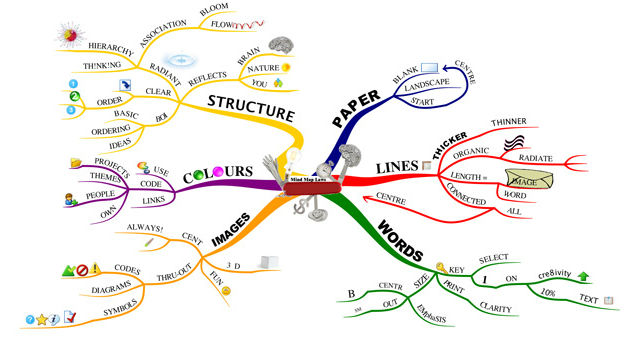 6. Nemučte se při učeníV myšlenkových mapách se dobře konsoliduje velké množství informací do jednoho obrázku. Obsáhlé texty nebo koncepty dokážete smrsknout na jednu stránku, na níž se díky klíčovým slovům a uspořádání do větví snadno zorientujete a zároveň můžete jít i do velkých detailů. To může být hodně nápomocné pro dyslektiky a obecně pro lidi s poruchou učení. Zásadní výhodou myšlenkových map je rozmanitost – když se u klasického lineárního formátu vydáte špatným směrem, přeskočíte důležitý bod nebo si na něj nemůžete vzpomenout, tak jste v koncích. To se vám u myšlenkových map nestane.7. Hodnocení zaměstnanců v myšlenkáchMyšlenkové mapy pomáhají věci pochopit a zapamatovat si je, takže jsou oblíbenou pomůckou studentů. Jejich paprskovitá struktura vysloveně nabádá jít v daném tématu víc do šířky a zachytit všechny nashromážděné informace. Myšlenkové mapy ale můžete stejně efektivně použít i při hodnocení svých zaměstnanců. Nechte je vyplnit jednu část mapy tím, co se jim povedlo, a vybarvit tyto větve zelenou barvou. Pak červenou ty, co se jim nepovedlo, a žlutě ty oblasti, kde by se měli nebo chtěli zlepšit. To samé pak udělejte z pozice vedoucího, sedněte si dohromady a obě mapy porovnejte. Uvidíte, že dojdete k zajímavým výsledkům.Využití myšlenkových map ve školní praxi     Jsme celkově stále více zahlceni množstvím e-mailů, zpráv, ale i dalších informací a dat. Stejně tak jsme zahlceni množstvím úkolů z tohoto faktu vyplývajících. Co s tím můžeme dělat? Není toho mnoho, ale jedno z možných řešení je využití myšlenkových map. Netvrdím, že je zázračným a vše řešícím modelem, ale do určité míry můžeme totiž pomocí myšlenkových map udělat jedno. Vše, co chceme dalším osobám sdělit, shrneme do jedné myšlenkové mapy. Takže žádný několikastránkový elaborát, který v potu tváře tvoříme a následně jej nikdo stejně nechce číst. Udělejme jako výstup z porady jednoduchou, účelnou, přehlednou myšlenkovou mapu. Je přitom zcela jedno, zda se jedná o projektovou poradu, poradu související s přípravou kurzů, významných akcí školy či poradu s periodicky se opakujícím tématem.Několik poznámek, proč by zápis z porady či jednání ve formě myšlenkové mapy mohl být užitečný a přínosný:Úspora času a námahy – myšlenkovou mapu vytvoříte rychleji než zápis ve formě textu. Navíc s trochou cviku dokážete rychle vytvořit efektivní a přehlednou- a tím pádem velmi užitečnou myšlenkovou mapu, postihující vše potřebné.Rychlost – jedním z důvodů, proč lidé nečtou několikastránkové texty a zápisy je ten, že to zdržuje a tím pádem se do toho nechce. Dobře a přiměřeně zpracovanou mapu shlédnete a s tím si i vybavíte, co bylo řečeno na poradě či jednání za cca 10-20 sekund. Totéž v textu budete číst nejméně několik minut a konečný efekt nebude o moc větší.Praktičnost – několikastránkový text možná vytisknete a někam založíte. Myšlenkové mapy se dají exportovat jako obrázek a také tisknout. Ale s tím rozdílem, že vše je v jednou obrázku na jedné stránce. Ať už na vaší nástěnce, mobilu či jinde na očích je zápis stále po ruce a stačí si jedním pohledem rychle vybavit potřebnou informaci.Komplexnost – v myšlenkové mapě vidíme jednotlivosti i celek současně. Vidíme jednotlivé vazby, souvztažnosti i nutné detaily.Přehlednost – možnost dalšího využití při přípravě dalšího kurzu či obdobného projektu, který jsme již řešili. Zápis v podobě jedné mapy, jednoho obrázku se k tomuto skvěle hodí – snadno jej vložíte nebo přidáte k dalším návazným materiálům. Nezabírá tolik místa a usnadňuje orientaci.     Myšlenkovou mapu můžeme tvořit již během samotné porady jako formu poznámek. Kreslíme, ať už v ruce nebo na počítači jednotlivé větve mapy – jednotlivé body programu a hlavní myšlenky. Ty následně do určité míry rozvádíme ve vedlejších větvích. Nebude chybět závěr, termíny, delegování na konkrétní osoby apod. Tato forma ale již vyžaduje určité zkušenosti a praxi. Ne že by byla příliš složitá, ale jako každá dovednost vyžaduje větší či menší míru nácviku. Proto se, alespoň z počátku, jeví jako vhodnější druhý způsob. Během porady nebo jednání si děláme svoje poznámky běžným způsobem a myšlenkovou mapu vytvoříme následně. Je to sice dvojí práce, ale na druhou stranu máme více času si strukturu mapy promyslet a tím pádem ji udělat opravdu velmi jednoduchou a účelnou. A právě v té jednoduchosti je krása i užitečnost. Samozřejmě na vždy a ne na všechny případy se myšlenková mapa jako forma zápisu či jako forma výstupu hodí. Má i své slabiny a omezení. Pokud ji však dokážeme vytvořit a využít přiměřeně a správně, její výhody převažují nad těmi slabinami.Použitá literatura:Bedrnová, E., & Nový, I. (2001). Moc, vliv, autorita. Praha: Management Press.Berger, A. A. (2008). Seeing is believing: an introduction to visual communication.3rd edition. New York: McGraw-Hill Higher Education. Buzan, T. (2007). Mentální mapování. Praha: Portál. Buzan, T., & Buzan, B. (2012). Myšlenkové mapy. Probuďte svou kreativitu, zlepšete svou paměť, změňte svůj život. Brno: BizBooks.Petty, G. (1996). Moderní vyučování. Praha: Portál.